RollebeskrivelseHistorikk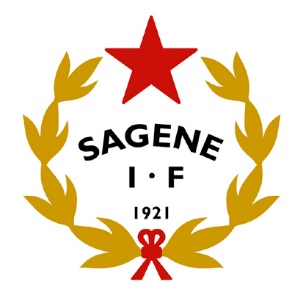 RollebeskrivelseTreneransvarligBeskrivelseMed denne funksjonen sikrer klubben at frivillige, de aktive og foreldrene har en felles forståelse for hvordan man trener i klubben.Treneransvarlig skal kjenne til klubbens visjon, verdier, mål og handlingsplaner. Personen må gjennom sin væremåte opptre som en god ambassadør for klubben.Alle klubber må forholde seg til NFFs administrative datasystem FIKS. Dette er et viktig IT-verktøy som er ment å forenkle klubbhverdagen ved å gjøre det enklere for klubben å utføre viktige administrative arbeidsoppgaver. 
Klubben skal benytte FIKS for å sikre at spillere er forsikret, trenere har riktig kompetansenivå, kan melde på lag i serier, registrere kamprapporter, involvere frivillige til å påta seg nødvendige klubb- og lagroller og ikke minst skal FIKS være et styringsverktøy for å bli/være en ”Kvalitetsklubb”.
For å bli ”Kvalitetsklubb nivå 1” må klubben ha én person som innehar rollen FIKS-ansvarlig."Klubben skal ha en person som er FIKS-ansvarlig."Alle klubber må forholde seg til NFFs administrative datasystem FIKS. Dette er et viktig IT-verktøy som er ment å forenkle klubbhverdagen ved å gjøre det enklere for klubben å utføre viktige administrative arbeidsoppgaver. 
Klubben skal benytte FIKS for å sikre at spillere er forsikret, trenere har riktig kompetansenivå, kan melde på lag i serier, registrere kamprapporter, involvere frivillige til å påta seg nødvendige klubb- og lagroller og ikke minst skal FIKS være et styringsverktøy for å bli/være en ”Kvalitetsklubb”.
For å bli ”Kvalitetsklubb nivå 1” må klubben ha én person som innehar rollen FIKS-ansvarlig."Klubben skal ha en person som er FIKS-ansvarlig."AnsvarAnsvarlig for at sportsplanen legges til grunn for all gjennomføring av aktiviteter i klubben.Ansvarlig for at sportsplanen blir revidert og oppdatertPlanlegging – ansvarlig for å utarbeide en struktur for hvordan trenerforum i klubben skal organiseres.Gjennomføring – ansvarlig for at trenerforumene blir gjennomført iht. sportsplan minimum 3 trenerforum pr år.Oppfølging – skal følge opp klubbens trenere i faglige og praktiske spørsmål, være en trener for trenerne!Utdanning – skal kartlegge kompetanse og bidra til at alle trenere har nødvendig utdanning.Rekruttering av nye trenere samt en kurspådriver for trenere i klubben.Være en trener for trenernePådriver for å sikre god rekruttering og oppstart av nye årskullHa oversikt over nye trenere som kommer inn i klubben.Ansvarlig for å arrangere barne og ungdomsfotballkveldenHa fokus på FAIR PLAYRapporterer tilLeder AU/Sportslig leder fotballKompetanseBarnefotballkveldenUngdomsfotballkveldenNFF TrenerveilederGrasrottrenerenUEFA trener B, hvis man ikke har det så bør det på plass innen 2 årLederkurs FLK1Interne Sagene kursNyttige hjelpemidlerHjemmeside Sagene IFHjemmeside Sagene IF FotballHjemmeside Sagene IF PolitiattestKlubbhåndbokOrganisasjonskartSportsplan Sagene IFSportsplan Sagene IF FotballNårHvemBeskrivelseGodkjentOpprettet03.01.17Einar EriksenFørste versjonStyremøteEndret04.12.18Einar EriksenAndre versjonStyremøte